Н А К А ЗВід 03.09.2019 № 154Про направлення педагогічних працівників на курси підвищення кваліфікації  Відповідно до  Законів України «Про освіту», «Про загальну середню освіту», пункту 1.8 Типового положення про атестацію педагогічних працівників, затвердженого наказом Міністерства освіти і науки України від 06.10.2010 №930 (зі змінами), замовлень від закладів освіти району на курси підвищення кваліфікації педагогічних працівників при КВНЗ «Харківська академія неперервної освіти», листів КВНЗ «Харківська академія неперервної освіти» від 21.08.2019 №830, від 03.09.2019 №866 «Про роботу курсів підвищення кваліфікації у вересні-жовтні 2019 року», з метою професійного розвитку та підвищення кваліфікації педагогічних  працівників закладів освіти районуНАКАЗУЮ:1. Направити на курси підвищення кваліфікації до Центру професійного розвитку працівників освіти КВНЗ «Харківська академія неперервної освіти» з відривом від освітнього процесу педагогічних працівників:09.09.2019; 20.09.201916.09.2019 -20.09.2019; 07.10.2019 - 11.10.20192. Головному бухгалтеру  централізованої бухгалтерії Управління освіти Іголкіній Т.І. заробітну плату вищеназваних працівників під час проходження ними курсів підвищення кваліфікації проводити згідно з діючим законодавством України.   3. Завідувачу лабораторії комп’ютерних технологій в освіті Остапчук С.П. розмістити цей наказ на сайті Управління освіти.До 09.09.20194. Контроль за виконанням наказу залишаю за собою.Начальник Управління освіти	                             О. С. НИЖНИКЗ наказом ознайомлені:Іголкіна Т.І.Остапчук С.П.	  Лашина Н.В.Стецко 725 27 92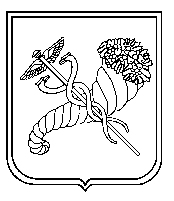 № з/пПІБ педагогічного працівникаНапрямЗаклад освіти Гавриш Зоя ВалеріївнаСпецкурс «Медіа-інформаційна грамотність як необхідна складова професійної компетентності сучасного педагога»ХГ №12 Бондаренко Тетяна ГеннадіївнаСпецкурс «Медіа-інформаційна грамотність як необхідна складова професійної компетентності сучасного педагога»ХЗОШ №35Бубнова Тетяна ЯківнаСпецкурс «Медіа-інформаційна грамотність як необхідна складова професійної компетентності сучасного педагога»ХЗОШ №48Соколовська Ольга ВолодимирівнаСпецкурс «Медіа-інформаційна грамотність як необхідна складова професійної компетентності сучасного педагога»ХЗОШ №53 Марковська Олена ВікторівнаСпецкурс «Медіа-інформаційна грамотність як необхідна складова професійної компетентності сучасного педагога»ХЗОШ №53 Спіркіна Марина ВолодимирівнаСпецкурс «Медіа-інформаційна грамотність як необхідна складова професійної компетентності сучасного педагога»ХСШ №66 Трохименко Юлія АнатоліївнаСпецкурс «Медіа-інформаційна грамотність як необхідна складова професійної компетентності сучасного педагога»ХСШ №66 Ємець Марина ЄвгенівнаСпецкурс «Медіа-інформаційна грамотність як необхідна складова професійної компетентності сучасного педагога»ХСШ №66 Кнігніцька Юлія ВалентинівнаСпецкурс «Медіа-інформаційна грамотність як необхідна складова професійної компетентності сучасного педагога»ХЗОШ №120 Лаптур Людмила МиколаївнаСпецкурс «Медіа-інформаційна грамотність як необхідна складова професійної компетентності сучасного педагога»ХЗОШ №10 Борисова Наталія СергіївнаСпецкурс «Медіа-інформаційна грамотність як необхідна складова професійної компетентності сучасного педагога»ХЗОШ №10 № з/пПІБ педагогічного працівникаНапрямЗаклад освіти Кулик Лідія МиколаївнаКерівники гуртків (художньо-естетичного напряму)ЦДЮТ №7Зайцева Маріанна Євгеніївна Керівники гуртків (художньо-естетичного напряму)ЦДЮТ №7Литовченко Олена ЛеонідівнаКерівники гуртків (художньо-естетичного напряму)ЦДЮТ №7Заступник начальника Управління освіти - уповноважена особа з питань запобігання та виявлення корупції                            О.В.ПРОХОРЕНКО